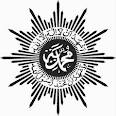 PIMPINAN PUSAT MUHAMMADIYAH MAKLUMAT PIMPINAN PUSAT MUHAMMADIYAH
Nomor : 01/MLM/I.0/E/2012
TENTANG
PENETAPAN HASIL HISAB
RAMADHAN, SYAWWAL, DAN DZULHIJJAH 1433 HIJRIYAH
SERTA HIMBAUAN MENYAMBUT RAMADHAN 1433 HIJRIYAH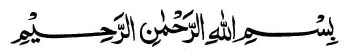 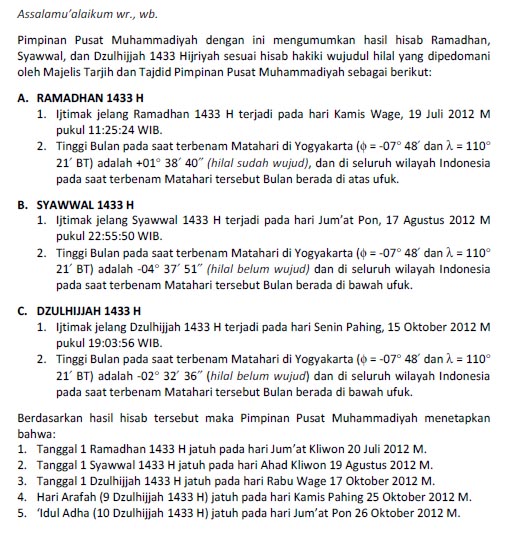 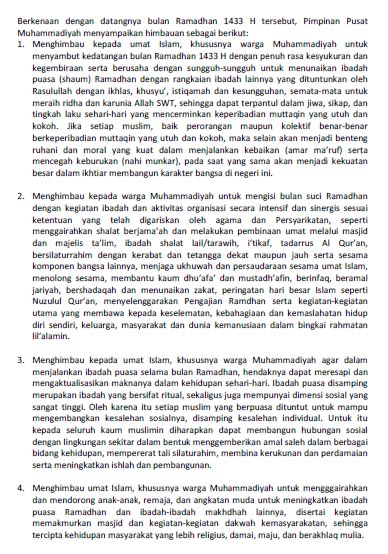 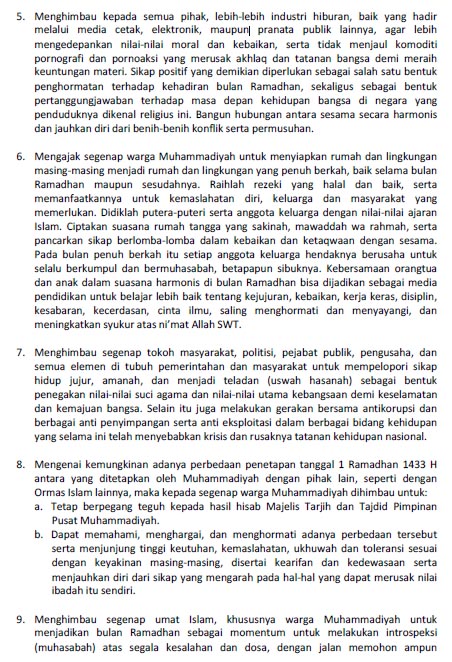 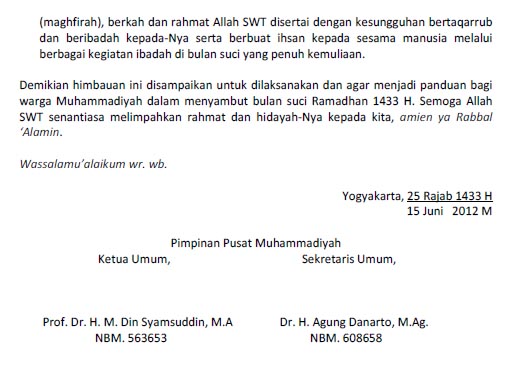 